April 15th – April 19th (Week 33)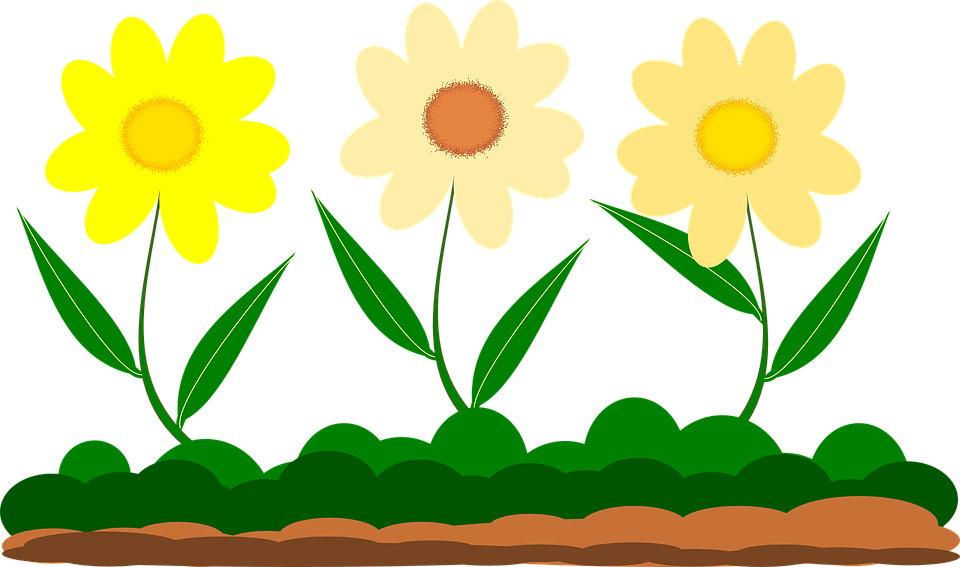 